EGENERKLÆRING for deltakelse i NM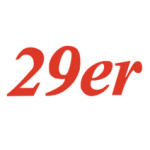 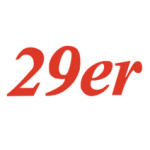 Fylles ut og leveres uoppfordret til arrangør ved registreringArrangør/dato	:	Moss Seilforening 30.06.2017 – 02.07.2017Seilnummer		:	___________________________________Navn	skipper	:	___________________________________Navn crew		:	___________________________________________________________________________________________________Vi erklærer herved at:	Båt og utstyr er i samsvar med klassereglene.             Båten har ansvarsforsikring som angitt i kunngjøring/seilingsbestemmelser.             Vi er medlem av 9er klubben.             Vi ikke medlem av 9er klubben._____________________________ , den ______/_______ - _________